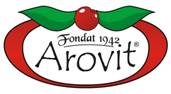 S.C. MIB PRODCOM S.R.L.Ofera doua burse private pentru studenții Universității de Științe Agricole și Medicină Veterinară Cluj Napoca Scopul bursei Susținerea financiară a studentilor pe perioada anului universitar 2019-2020 și oportunitatea de angajare în cadrul firmei după finalizarea studiilor.Bursele se acorda pentru semestrul al doilea al anului universitar, iar cuantumul unei burse este de 1000 ron/ luna.EligibilitateStudenții care îndeplinesc următoarele criterii sunt eligibili pentru a aplica pentru bursa privata:este student al Universității de Științe Agricole și Medicină Veterinară Cluj Napoca la Facultatea de Horticultură sau Facultatea de Știința și  Tehnologia Alimentelor; este înmatriculat în semestrul curent în anul IV de studii universitare de licenţă,  învăţământ cu frecvenţă  buget/taxă sau  anul  II de studii universitare de masterat, învăţământ cu frecvenţă, buget/taxă;are bune rezultate în activitatea academică (media semestrului anterior de minim 8,00), integralist. Procesul de aplicare- Susținere proiect Proiectul, adeverința de student, adeverința cu media semestriala, precum si un CV se vor trimite la  adresele de e-mail: office@mibprodcom.ro, persoana de contact Marcela Stoicovici, și tudor.salagean@usamvcluj.ro, respectiv mirela.jimborean@usamvcluj.ro până în data de 28.02.2020;Prezentare proiect: oral;Susținere proiect: intervalul 05-10.03.2020, data exactă, ora și sala fiind stabilite de comun acord cu studenții și reprezentații USAMV.Procedura de evaluare și selecție   Selecția proiectelor se va face de către o comisie formată din 4 membri -3 reprezentanți ai firmei S.C. MIB PRODCOM S.R.L., și 1 cadru didactic; un al 5 membru se poate alătura comisiei atunci când se consideră oportun pentru a furniza expertiza necesară;Criterii: Prezentare și aprofundare subiect, Evaluarea critică și calitatea expunerii, Cunoașterea și aplicarea conceptelor, teoriilor și a argumentației asupra temei.Afişarea rezultatelorRezultatele se vor afișa la avizier/ pe site-ul facultății  în maxim 7 zile calendaristice de la data susținerii proiectului.Tema proiect- Facultatea de HorticulturăManagementul unei ferme legumicole moderne pentru grupa de culturi : tomate camp pentru industrializare ardei camp Tehnologii de fertilizare Stabilirea necesarului de nutrienti Monitorizarea dezvoltarii plantelor dupa aplicarea nutrientilorRelatia sol – apa – nutrienti – starea fitosanitara, in dezvoltarea plantelorMecanizarea ca factor de eficienta economicaUtilizarea tehnologiilor moderne in programarea, monitorizarea si intretinerea culturilor.  Observatii: Proiectul se va trimite in format PDF, maxim 10-12 pagini.Tema proiect - Facultatea de Știința și Tehnologia AlimentelorSe vor rezolva urmatoarele doua probleme:A. Se proceseaza 100 t ardei kapia in produsul “Ardei kapia marinati taiati”, in borcane de 720 ml. Pierderile la prelucrare sunt 2 % ardei necorespunzatori si 18 % care reprezinta casa seminala si alte resturi vegetale. Intr-un borcan se pun 400 g ardei kapia taiati si 300 g saramura cu 20 % zahar, 3 % sare si 2,5 % acid acetic.Care este numarul de borcane de sticla 720 ml, stiind ca la dozare se sparg 0,5% din cantitatea necesara;Care sunt cantitatile de sare, zahar si acid acetic solutie 80% necesare pentru prelucrarea intregii cantitati de ardei;Care este volumul solutiei de NaOH 0,1 N cu factorul 1,000 necesar pentru titrarea a 10 g solutie saramura;Care este volumul solutiei de AgNO3 0,1 N cu factorul 1,000 necesar pentru titrarea a 5 g saramura;Care va fi continutul de sare, zahar si acid acetic al ardeilor din borcan, dupa o perioada lunga de timp;Informatiile nutritionale ale ardeiului rosu pentru 100 g produs sunt : grasimi 0,3 g din care acizi grasi saturati sunt 0,1 g, carbohidrati 6 g din care zaharuri 4,2 g, proteine 1 g, sare 0,01 g. Calculati informatiile nutritionale pentru partea solida care ar trebui trecute pe eticheta aplicata pe borcan.Trasati diagrama fluxului tehnologic si bilantul de materiale pentru acest produs.B. O fabrica de prelucrare a sfeclei de zahar proceseaza 2500 t sfecla de zahar/24 h. Cantitatea totala de sfecla prelucrata intr-o campanie este de 251.250 t net, iar pierderile de sfecla pana la masina de taiat reprezinta 0,4 % din intreaga cantitate. Digestia medie a sfeclei este de 17,2 %. La difuzie se lucreaza cu un sutiraj de 110%. Pentru purificare se utilizeaza lapte de var, obtinut prin stingerea varului ars rezultat prin descompunerea pietrei de calcar intr-un cuptor de var. Consumul de CaO pentru pentru purificare este de 1,5 kg/100 kg zeama de difuzie.  Piatra de var contine 85 % carbonat de calciu iar cocsul utilizat are o putere calorica de 28000 kj/kg. Se considera pierderile de caldura din cuptorul de var si cu impuritatile de 10 % din totalul de caldura necesara.Calculati cantitatea de calcar si cocs necesara pentru prelucrarea intregii cantitati de sfecla.In urma prelucrarii intregii cantitati de sfecla se obtin 33.000 t zahar tos. Care este randamentul de extractie a zaharului si ce cantitate de melasa tip 50 cu o polarizatie de 48% se obtine, considerand pierderile in rafinarie de 4%.Trasati schema fluxului tehnologic de purificare a zemii de difuzie sau a rafinarii zaharului.Pentru obtinerea a 50 t masa groasa tip A cu Bx 94 si puritate 92 % se utilizeaza zeama groasa cu Bx 60 si puritate 90 % si clera cu puritate 96% si Bx  65. Calculati cantitatile din fiecare sirop necesare, neglijand pierderile de zahar prin fierbere.Observatii: Proiectul cu rezolvarea problemelor se va trimite intr-un singur document in format PDF, maxim 4-5  pagini.Contact și întrebăriDacă aveți întrebări despre procesul de acordare a burselor private sau întâmpinați o problemă, vă rugăm să ne contactați la nr. de telefon 0756056919, respectiv la adresa de e-mail: office@mibprodcom.ro, persoana de contact Marcela Stoicovici.